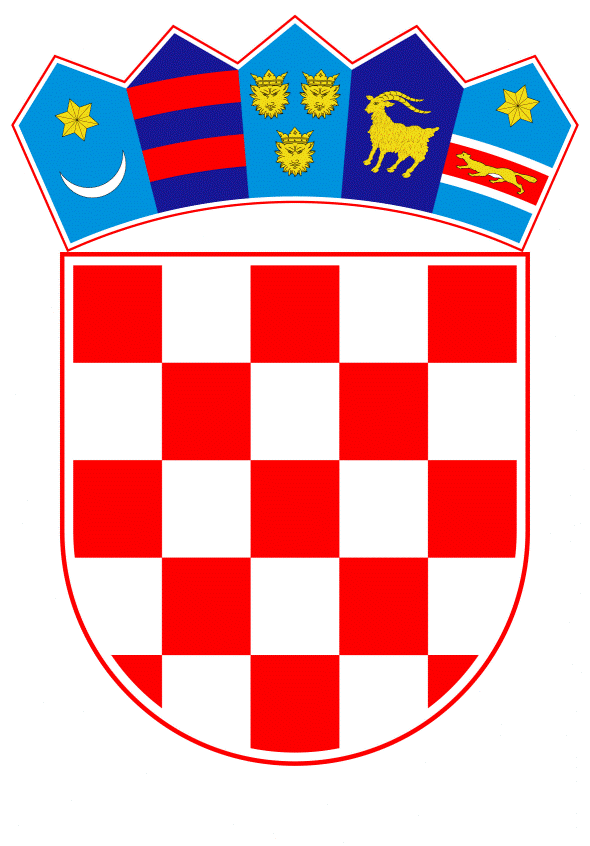 VLADA REPUBLIKE HRVATSKEZagreb, 1. kolovoza 2019.______________________________________________________________________________________________________________________________________________________________________________________________________________________________Banski dvori | Trg Sv. Marka 2  | 10000 Zagreb | tel. 01 4569 222 | vlada.gov.hrPrijedlog  VLADA REPUBLIKE HRVATSKE	Na temelju članka 31. stavka 2. Zakona o Vladi Republike Hrvatske (Narodne novine, br. 150/11, 119/14, 93/16 i 116/18), Vlada Republike Hrvatske je na sjednici održanoj ___________ godine donijelaODLUKUO DAVANJU SUGLASNOSTI ZA POKRETANJE POSTUPKA OSTVARIVANJA ČLANSTVA REPUBLIKE HRVATSKE U AZIJSKOJ INFRASTRUKTURNOJ INVESTICIJSKOJ BANCII.Ovom Odlukom Vlada Republike Hrvatske daje suglasnost za pokretanje postupka ostvarivanja članstva u Azijskoj infrastrukturnoj investicijskoj banci.II.Prihvaća se Pismo prijave za ostvarivanje članstva Republike Hrvatske u Azijskoj infrastrukturnoj investicijskoj banci, u tekstu koji je Vladi Republike Hrvatske dostavilo Ministarstvo financija aktom, KLASA: 910-01/19-01/27, URBROJ: 513-09-02-19-14, od 5. srpnja 2019. godine.III.Ovlašćuje se Potpredsjednik Vlade i ministar financija da, u ime Republike Hrvatske, uputi Pismo iz točke II. ove Odluke Azijskoj infrastrukturnoj investicijskoj banci.IV.Zadužuje se Ministarstvo financija za komunikaciju i suradnju s Azijskom infrastrukturnom investicijskom bankom te za poduzimanje i koordinaciju daljnjih formalno-pravnih koraka u postupku ostvarivanja članstva Republike Hrvatske u Azijskoj infrastrukturnoj investicijskoj banci.V.Ova Odluka stupa na snagu danom donošenja.KLASA:URBROJ:Zagreb,  _________ 2019.	PREDSJEDNIK	mr. sc. Andrej PlenkovićOBRAZLOŽENJEAzijska infrastrukturna investicijska banka (engl. Asian Infrastructure Investment Bank – AIIB ili Banka), sa sjedištem u Pekingu (Narodna Republika Kina), međunarodna je razvojna banka osnovana 2015. godine na inicijativu Vlade Narodne Republike Kine. Misija AIIB-a je poboljšanje društvenih i socijalnih prilika u regiji koja je definirana kao geografska regija Azije i Oceanije prema klasifikaciji Ujedinjenih naroda, a temeljem Statuta AIIB-a regija je proširena i na Rusku Federaciju. Banka je operativna od siječnja 2016. godine, a njen temeljni kapital iznosi 100 milijardi USD, raspodijeljeno u 1 milijun dionica, svaka vrijednosti 100 tisuća USD:  20% kapitala se uplaćuje (engl. paid in capital), dok 80% čini kapital na poziv (engl. callable capital). 85% uplate u kapital priznaje se kao službena razvojna pomoć. Od sredine 2017. godine, Banka nosi vrhunski AAA/Aaa rejting.Članstvo u AIIB-u otvoreno je članicama Međunarodne banke za obnovu i razvoj (engl. International Bank for Reconstruction and Development – IBRD iz Grupacije Svjetske banke, Washington, SAD) ili Azijske banke za razvoj (engl. Asian Development Bank – ADB, Manila, Filipini). Članice su podijeljene u dvije osnovne skupine: regionalne i neregionalne, a organizirane su kao 12 konstituenci: 9 konstituenci sastavljeno je od regionalnih članica, a 3 od neregionalnih.Statut AIIB-a inicijalno je potpisalo 57 država, podijeljenih u dvije grupe: regionalne članice – države Azije i Oceanije te Ruska Federacija, za koje je statutarno predviđeno sveukupno najmanje 75% kapitala (inicijalno je pristupilo 37 država, među kojima s najvišim udjelom: Kina, Indija, Rusija, Južna Koreja, Australija, Indonezija, Turska, Saudijska Arabija, itd.)  neregionalne članice – ostale države koje čine do 25% kapitala (inicijalno je pristupilo 20 država, među kojima i 14 EU članica: Njemačka, Francuska, UK, Italija, Španjolska, Nizozemska, Poljska, Švedska, Austrija, Danska, Finska, Luksemburg, Portugal, Malta; te Švicarska, Norveška i Island).  Do danas je odobreno članstvo za 100 država koje su upisale 96,40% temeljnog kapitala:44 punopravne regionalne članice, a prema glasačkoj snazi najveće su: Kina (26,53%), Indija (7,61%), Rusija (6,00%), Južna Koreja (3,53%), Australija (3,48%), Indonezija (3,19%), Turska (2,53%), Saudijska Arabija (2,47%), itd. Od EU članica, u regionalnu kvotu ulazi Cipar (0,19%; član od lipnja 2018.).   28 punopravnih neregionalnih članica, među kojima i 18 EU članica: Njemačka (4,18%; najveći udjel u glasačkoj snazi ove skupine), Francuska (3,21%), UK (2,92%), Italija (2,50%), Španjolska (1,78%), Nizozemska (1,14%), Poljska (0,96%), Švedska (0,78%), Austrija (0,67%), Danska (0,55%), Finska (0,50%), Rumunjska (0,31%: članica od prosinca 2018.), Irska (0,29%; članica od listopada 2017.), Luksemburg (0,29%), Portugal (0,28%), Mađarska (0,26%; članica od lipnja 2017.), Malta (0,24%) te odnedavno i Belgija; kao i Švicarska (0,85%), Norveška (0,71%) te Island (0,24%).28 država u postupku formaliziranja odobrenog članstva: 6 regionalnih i 22 neregionalne (među kojima i Grčka kao EU članica).  Paralelno s pokretanjem inicijative za osnivanje AIIB-a, kineski predsjednik Xi Jinping pokrenuo je inicijativu poznatu danas pod nazivom „Pojas i put“ (engl. Belt and Road) ili Novi/moderan put svile, kojim se južna Azija nastoji povezati s Bliskim istokom i Europom kroz prometnu i telekomunikacijsku infrastrukturu. Kao dio ovog mega projekta, Kina je putem platforme Kina+17, koja obuhvaća 12 EU država članica (između ostalih i Republiku Hrvatsku) te 5 balkanskih država, intenzivirala i proširila suradnju s državama istočne, jugoistočne i srednje Europe (u području ulaganja, prometa, financija, znanosti, obrazovanja i kulture) te je definirala tri potencijalna prioritetna područja za gospodarsku suradnju: infrastruktura, visoke tehnologije i zelene tehnologije. U travnju ove godine, Republika Hrvatska bila je domaćin multilateralnog sastanka članica ove platforme, održanog u Dubrovniku. Iako se uočava preklapanje inicijative Pojas i Put s operacijama AIIB-a, radi se o dvije komplementarne, ali odvojene inicijative.Kao članica IBRD-a, Republika Hrvatska zadovoljava taj osnovni preduvjet za članstvo u AIIB-u. Dodatno, obzirom na geografsku lokaciju, Republika Hrvatska ima potencijal kvalificirati se kao neregionalna članica Banke. Tri su osnovna područja za investicije Banke na području koje nije dio regije: Od predloženih ulaganja na neregionalnom području, prvenstveno će se odobravati ona ulaganja koja za cilj imaju podupiranje trgovine i povezivanje s regijom, uključujući luke, prometne veze, proizvodnju i prijenos električne energije i plinovode. Takvi prijedlozi ulaganja mogu se razmotriti ako su trgovina i povezanost s regijom eksplicitni ciljevi predloženog ulaganja te će se isti pratiti tijekom provedbe. Očekuje se da će većina neregionalnog financiranja biti usmjerena u ovo područje. Ulaganja u globalna javna dobra, posebno projekte za proizvodnju obnovljive energije (uključujući skladištenje ili prijenos), pri čemu bi ta ulaganja trebala biti sadržana u nacionalno utvrđenim doprinosima (engl. National Determined Contributions) zemlje ulaganja, kako su definirani Pariškim sporazumom (o klimatskim promjenama) koji je stupio na snagu 4. studenoga 2016. godine. Budući da regiju čini 60% svjetskog stanovništva i 45% svjetskog gospodarstva, ulaganja u proizvodnju energije iz obnovljivih izvora, bez obzira da li su izvršena u regionalnoj ili neregionalnoj državi članici AIIB-a, od značajne su koristi i samoj regiji. Ulaganja u neregionalnim članicama za koje Odbor izvršnih direktora Banke ocijeni da su geografski bliske regiji te da su s njom usko gospodarski integrirane.Članstvo u Banci omogućilo bi Republici Hrvatskoj i sudjelovanje u upravljanju AIIB-om.Operacije AIIB-a usmjerene su prvenstveno na definiranu regiju, koja predstavlja čak 45% svjetskog gospodarstva i 60% svjetskog stanovništva. Članstvo Republike Hrvatske u AIIB-u povećalo bi vidljivost hrvatskih tvrtki na natječajima u okviru projekata koje AIIB financira u navedenoj regiji, ali i šire. Naime, kroz prijavljivanje na natječaje AIIB-a hrvatske tvrtke ne samo da bi imale mogućnost doprinositi robnoj razmjeni Republike Hrvatske i ove značajne regije, nego bi ojačale i svoje reference te iskustvo sudjelovanja na međunarodnim natječajima, što bi u konačnici, putem multiplikativnih efekata, doprinijelo daljnjem razvoju gospodarstva Republike Hrvatske, kao i ostalih tržišta.Vlada Republike Hrvatske donijela je 4. travnja 2019. godine Zaključak kojim se iskazuje interes za ostvarivanjem članstva Republike Hrvatske u Azijskoj infrastrukturnoj investicijskoj banci (Klasa: 022-03/19-07/158, Urbroj: 50301-25/16-19-3). Zaključkom je Vlada Republike Hrvatske zadužila ministra financija da uputi AIIB-u pismo kojim se iskazuje interes, a Ministarstvo financija ovlastila za potrebe daljnje komunikacije i suradnje s AIIB-om. AIIB je razmotrio iskaz interesa Republike Hrvatske te je 28. svibnja 2019. godine dostavio Ministarstvu financija ponudu za ostvarivanje članstva prema sljedećim indikativnim odredbama i uvjetima:Republika Hrvatska može upisati do 50 dionica temeljnog kapitala AIIB-a, od čega se vrijednost 10 dionica uplaćuje (dionice koje se uplaćuju; engl. paid-in shares), dok bi se 40 dionica uplatilo tek na eventualni poziv AIIB-a (dionice na poziv; engl. callable shares). Nominalna vrijednost svake dionice iznosi 100.000,00 USD. Upis 50 dionica bi u slučaju ostvarivanja članstva omogućio Republici Hrvatskoj ukupni kapital u AIIB-u u iznosu 5.000.000,00 USD, od čega se 20% (odnosno 1.000.000,00 USD) efektivno uplaćuje AIIB-u za navedenih 10 dionica. Preostalih 80% (odnosno 4.000.000,00 USD) za 40 dionica na poziv predstavlja potencijalnu obvezu Republike Hrvatske, a plaćanje iznosa upisanog kao kapital na poziv može biti predmetom poziva samo ako i kada bi AIIB to zatražio za podmirenje svojih obveza. Obzirom na niz zemalja u postupku pristupanja Banci, u ovoj fazi nije poznata glasačka snaga koju bi Republika Hrvatska ostvarila upisom dionica i uplatom navedenog iznosa.  Plaćanje u svezi dionica koje se uplaćuju, upisanih od strane Republike Hrvatske, izvršilo bi se u pet (5) jednakih godišnjih rata, od kojih bi prva bila plaćena na ili prije datuma polaganja u ime Republike Hrvatske njezine Isprave o pristupu Statutu AIIB-a, a sljedeće rate na ili prije prve, druge, treće i četvrte godišnjice datuma na koji bi Republika Hrvatska postala članica AIIB-a. Svaka rata plaća se u američkim dolarima. Ponuda AIIB-a sukladna je odluci Odbora direktora AIIB-a, još iz svibnja 2017. godine, prema kojoj Banka, zbog ograničenog broja preostalih neraspoređenih dionica, svim budućim podnositeljima prijave u članstvo može ponuditi upis najviše do 50 dionica temeljnog kapitala, a najmanje 5, pri čemu broj ponuđenih dionica ovisi o BDP-u države. S obzirom na BDP Republike Hrvatske, AIIB je ponudio upis najvećeg mogućeg broja dionica (50), ali  skreće pozornost da ponuda vrijedi 6 mjeseci odnosno uzimajući u obzir 31. prosinca 2019. godine kao rok za dovršetak postupka ostvarivanja članstva. U cilju pokretanja postupka za ostvarivanje članstva, AIIB-u je potrebno dostaviti Pismo prijave za ostvarivanje članstva Republike Hrvatske u AIIB-u, izrađeno prema unaprijed propisanom obrascu danom u prilogu ove Odluke, čije donošenje se predlaže Vladi Republike Hrvatske. Donošenje predmetne Odluke nema fiskalni učinak. Naime, po zaprimanju Pisma prijave, isto razmatraju upravna tijela AIIB-a: najprije Odbor direktora, a u slučaju njegove pozitivne odluke spomenuti Odbor predlaže Odboru guvernera, kao najvišem tijelu AIIB-a, da odobri članstvo sukladno upućenoj prijavi. Ukoliko bi Odbor guvernera AIIB-a odobrio predmetnu prijavu, Republika Hrvatska bi u cilju ostvarivanja punopravnog članstva dodatno trebala: prihvatiti odredbe Statuta Azijske infrastrukturne investicijske banke (Statut)prihvatiti odredbe i uvjete Rezolucije Odbora guvernera o primitku RH u članstvo poduzeti sve potrebne radnje u skladu sa člankom 44. stavkom 2. Statuta, kako bi na njenom državnom području odredbe navedene u Poglavlju IX Statuta (a koje se odnose na ispunjenje svrhe, ciljeva, statusa, imuniteta i privilegija AIIB-a definiranih tim poglavljem Statuta) proizvodile učinak.Navedeno bi zahtijevalo novi postupak prema Vladi Republike Hrvatske u cilju donošenja odluke o pokretanju postupka za prihvaćanje odredbi Statuta Azijske infrastrukturne investicijske banke. Nakon provedbe predmetnog postupka te drugih odgovarajućih postupaka sukladno propisima unutarnjeg pravnog poretka Republike Hrvatske, uslijedio bi upis dionica AIIB-a te plaćanje prve rate kapitala koji se uplaćuje, kako je navedeno ranije u tekstu ovog Obrazloženja.    Predlagatelj:Ministarstvo financijaPredmet:Prijedlog odluke o davanju suglasnosti za pokretanje postupka ostvarivanja članstva Republike Hrvatske u Azijskoj infrastrukturnoj investicijskoj banci